Протокол   Окружного конкурса«Будущие профессионалы 5+»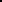 Территориальное управление-  Южное ТУФ.И.О. ответственного за проведение Окружного конкурса, должность- Белоусова Юлия Николаевна –педагог-организатор; телефон-  89276914600;  адрес эл.почты      so_bgl_do@samara.edu.ru;Дата проведения:   2 ноября  2023 годаМесто проведения:  СП «Дом детского творчества» ГБОУ СОШ №1 «ОЦ» с. Большая Глушица Члены комиссии:1.Светлана Михайловна Уколова – начальник  отдела  развития образования Южного управления  министерства образования и науки Самарской области;2.Жирова Екатерина Анатольевна-  ведущий специалист  отдела организации  Южного управления  министерства образования и науки Самарской области;3.Орехова Оксана Михайловна –начальник СП «Дом детского творчества» ГБОУ СОШ №1  « ОЦ» с. Большая ГлушицаИсполнитель: Юлия Николаевна Белоусова 8-927-691-46-00№Наименование ООФ.И.О, должность, телефонНоминация и участникиАдрес электронной почты, Ссылка на видеоМесто1СП детский сад «Красная Шапочка» ГБОУ СОШ №1 «ОЦ» с.Большая Глушица,ул. Фирсина, д.5Хлопотова Мария Александровна- воспитатель,8-937-651-29-09«Пищевая индустрия (семья мастеров)Кривошеева Анастасия Олеговна,Кривошеева Ульяна Александровна  Адрес электронной почты:    so_doo_krshap@samara.edu.ruВизиткаЛаФамилия Кривошеевыhttps://disk.yandex.ru/i/PAbfGkiEDJU8MA  -Команда мастеров за работой  Ла Фамилия Кривошеевы https://drive.google.com/file/d/1O_bo2jeKEapgK5gM0fG0HvAt0pb_3foU/view?usp=drivesdk  1 место2СП ГБОУ ООШ п. Пензено – Детский сад «Улыбка»Зайцева НатальяВладимировна-методист 89279038284Бакутская  Светлана Леонидовна«Пищевая индустрия (семья мастеров, «Глушицкие вкусняшки»Богачёв Константин Сергеевич ( папа) Богачёв Илья Константинович, 6 летАдрес электронной почты: so_penzen_doo@samara.edu.ruВизитка «Мастера кулинарного дела»https://cloud.mail.ru/public/dWXs/BMKVF7PLZ Видеоролик «Семья мастеров за работой»https://cloud.mail.ru/public/CoCn/11FG5p9dC 2 место3СП ГБОУ ООШ п.Пензено – Детский сад «Улыбка»Богачёва Елена Николаевна –воспитатель 89370686536Номинация «Пищевая индустрия» - семья мастеров «Витаминки»Васина Татьяна Алексеевна (мама)Васина Василиса Сергеевна, 5 летАдрес электронной почты: so_penzen_doo@samara.edu.ruВизитка «Мастера кулинарного дела»https://cloud.mail.ru/public/xdZa/4a6AVpfUk Видеоролик «Семья мастеров за работой»https://cloud.mail.ru/public/SSkw/9GMMv97Fi 3 место4СП ДС «Пчелка» ГБОУ СОШ «ОЦ» им. С.Ф.Зинченко пос. ГлушицкийТулигенова Лариса Асаролеевнавоспитатель,89276088959Номинация «Пищевая индустрия» - семья мастеров-«Кулинарики»Исингалиева Сабина Андреевна 5 лет,Исингалиева Людмила Бердгалиевна  (мама)адрес электронной почты:  larisa.samp@yandex.ruСсылка на видео:        2 представление команды.wmv                                     https://cloud.mail.ru/public/nMo3/ZNC29sQjo3 место5СП детский сад «Колосок» ГБОУ СОШ №1 «ОЦ» с. Большая ГлушицаКрюкова Нина МихайловнаВоспитатель89276976321«Пищевая индустрия»Мурзагалиева Милана АлтынбековнаМурзагалиева Екатерина РомановнаАдрес электронной почты: so_dookolosok_bgl@samara.edu.ruСсылка на визитку: https://vk.com/video-134333268_456239196 Ссылка на видео за работой: https://vk.com/video-134333268_456239197 1 место6СП-детский сад «Василёк» ГБОУ ООШ пос. ШумовскийПономаренко Ирина Михайловна8927-907-53-89«Пищевая индустрия»(семья мастеров)Сулейманов Расим Бахрузович (10.10.18 г)Сулейманова Елена Владимировна(мама)Адрес электронной почты – ponomarenko-vip76@mail.ru Ссылка на видео: 1визитка - https://cloud.mail.ru/public/Kuvz/sA34g8Zym 2-творческий процесс -     https://cloud.mail.ru/public/5XWY/YafeZUjjQ 3 место7СП «Детский сад №1» ГБОУ СОШ №2 «ОЦ» им. Г.А.Смолякова с. Большая ЧерниговкаСатамкулова Балжан Хайрулловна 89371770649«Пищевая индустрия» - семья мастеровШарафутдинова Роза ГалеевнаШарафутдинова Самира Булатовна	Адрес электронной почты: so_doo1_bch@samara.edu.ru Ссылка на видео «Визитка «Мастера кулинарного дела»:https://disk.yandex.ru/i/8toMSvir-Wiu5g Ссылка на видео «Семья мастеров за работой»:https://disk.yandex.ru/i/A8kqXqOPQmpTwA 2 место8СП ГБОУ ООШ с. НовопавловкаГавриленко Лариса Анатольевна89376515169«Пищевая индустрия»Калашникова Татьяна АнатольевнаКалашников Иван АндреевичАдрес электронной почты: lar6972@yandex.ru  Ссылка на видео:https://disk.yandex.ru/i/BxjuAlASasROdA Участие 9СП ГБОУ СОШ «ОЦ» п.Южный, д/с «Улыбка»Безуглова Наталья Александровна 89397146354«Пищевая индустрия» Козаржевская Вера ДмитриевнаАдрес электронной почты: cerbtg@mail.ru Ссылка на видео:https://youtu.be/Py1zStTHq1o?si=SxqNvcfFaIFawOhmУчастие 10СП «Детский сад №2» ГБОУ СОШ №2 «ОЦ» им. Г. А. Смолякова с. Большая ЧерниговкаИскрина Татьяна Александровна«Пищевая индустрия» Исмаилова Кристина Валерьевна (мама) Сурков Игорь АлександровичАдрес электронной почты: iskrinatanya@mail.ru https://cloud.mail.ru/public/CLes/gNXcpKVcC  https://cloud.mail.ru/public/TZYs/tG7gJaBJZ   3 место11СП детский сад «Солнышко» ГБОУ СОШ «ОЦ» им. Воина интернационалиста Н.В.Родивиловас.УкраинкаХарасова Гульсира Шагидуловна,89277210955«Строительство»Биимов Даян АзаматовичКожева Милана Артуровна,Денисов Богдан НиколаевичАдрес электронной почты: g.harasowa@yandex.ru Ссылка на видео:сп солнышко.zip (264944697)
2 место12 СП ГБОУ ООШ п.Пензено – Детский сад «Улыбка»Богачёва Елена Николаевна –воспитатель 89370686536«Строительство»Борисова Алиса СергеевнаБелослудцева Ольга ПавловнаБогачёв Илья КонстантиновичАдрес электронной почты: : so_penzen_doo@samara.edu.ruВидеоролик «Маленькие профессионалы за работой»https://cloud.mail.ru/public/Jcpf/5cuHuhzfy Ссылка на фото «Представление профессионального костюма»https://cloud.mail.ru/public/5TFn/pdJCgvW1k 3 место13СП детский сад «Светлячок» ГБОУ СОШ №1 им. И.М. Кузнецова с.Большая ЧерниговкаЧуканова Марина Сергеевна –воспитатель896081668938(84672)21144«Строительство»Хлыстов Кирилл СергеевичГубайдулин Иса ТауратовичХуртова Александра АндреевнаАдрес электронной почты: so_bch_doo_1@samara.edu.ruСсылка на видео: https://disk.yandex.ru/i/8zC1QGLY7lvKQQ1 место14СП «Детский сад №2» ГБОУ СОШ №2 «ОЦ» им. Г. А. Смолякова с. Большая ЧерниговкаПанина Анастасия ЮрьевнаВоспитатель89297035393«Строительство»Кривошеев НикитаКулуева ДианаЧерешкова ВасилисаАдрес электронной почты: gusyona-nastena@list.ru Ссылка на видео:https://cloud.mail.ru/public/3ocG/Euv3XUzu3 2 место15СП Детский сад «Одуванчик» ГБОУ СОШ «ОЦ» №2 с.Большая Глушица»Коновалова Татьяна Аркадьевна, воспитатель 89376601820"Медицина"Буханцова ВаряГригорян ЕсенияКропотов СашаАдрес электронной почты:so_bqloduvan_doo@samara.edu.ruСсылка на видео:https://disk.yandex.ru/d/dr-2OfxyZb1UmQ  1 место16СП детский сад «Светлячок» ГБОУ СОШ №1 им. И.М. Кузнецова, с. Большая ЧерниговкаСоколова Наталья Викторовна892720105468(84672)21144"Медицина"Шабанова Лада СергеевнаБолотова Алиса АлександровнаДемидова Василиса НиколаевнаАдрес электронной почты: so_bch_doo_1@samara.edu.ru Ссылка на видео: https://disk.yandex.ru/d/wPQ5VZWCM_Zd_A 1 место17СП д/с  «Золотое зернышко»Сураева Наталья Юрьевна,Кияева Татьяна Сергеевна-воспитатели«Медицина» -диетологияГоленя ЕваЗубов АлександрВолодин ВладиславАдрес электронной почты:  so_doozoloto_bch@samara.edu.ru  Ссылка на видео:Video_20231027153007482_by_Filmigo.mp4 (314790752)3 место18СП- Детский  сад « Колокольчик» ГБОУ СОШ пос. ВосточныйКолесникова Светлана Николаевна«Медицина»Рахимкулова Алина РешатовнаНикитина Виктория ОлеговнаНабиуллина Виктория Фаузиновна Рамазанов  Рамазан Фикрат оглыАдрес электронной почты: so_doovostok_bch@samara.edu.ruСсылка на видео:https://cloud.mail.ru/stock/mqDH8hwZbtdWYLEL8ZnDAZp1https://disk.yandex.ru/i/xHj8dx0u5WWDhAУчастие 19СП ГБОУ ООШ с. Малая Глушица д/с «ЛадушкиКамынина Наталья ВасильевнаСоветникова Ирина Михайловна89372041774МедицинаЧеховских Сергей АнатольевичЧугунова Варвара МихайловнаТельнова Валерия ДанииловнаАдрес электронной почты nataljushkakamynina@yandex.ru Ссылка на видео:https://disk.yandex.ru/i/Mb8lzkNGw6MkeA 3 место20СП ДС «Солнышко» ГБОУ СОШ «ОЦ» пос.ФрунзенскийКопылова Ольга Викторовна – воспитатель89277144867«Профессия будущего»Сурина Мария Владимировна,Казаку Милана Дмитриевна,Минибаев Артём РуслановичАдрес электронной почты: sasha.kopylova.10@mail.ruСсылка на видео:https://disk.yandex.ru/i/ITv3dLkaJzOsOQ 1 место21СП Детский сад «Теремок» ГБОУ СОШ «ОЦ» с. АвгустовкаСашникова Ирина ВладимировнаВоспитатель  «Профессия будущего»Котов МаксимЧерненко ДианаКондратьев ЯрославАдрес электронной почты: doo_teremok_bch@samara.edu.ru Ссылка на видео:друзья.mp4 (368110752)3 место22СП Детский сад «Одуванчик» ГБОУ СОШ «ОЦ» №2 с.Большая Глушица»Воронова Светлана Александровна, воспитатель89279056353«Машиностроение» Зубов АнтонМальцева АннаФролов ДмитрийАдрес электронной почты:so_bqloduvan_doo@samara.edu.ruСсылка на видео:https://disk.yandex.ru/d/3kc50pNtCZfP-g  
1 место23СП «Детский сад №1» ГБОУ СОШ №2 «ОЦ» им. Г.А.Смолякова с. Большая Черниговка   Живцова Наталья ВасильевнаВоспитатель89276596814«Агрономия»Малецков АндрейМухамбетова МарьямТашимова ЯсминаАдрес электронной почты: so_doo1_bch@samara.edu.ru Ссылка на видео «Маленькие профессионалы за работой»:https://disk.yandex.ru/i/_NjOmMH5AFMVCQ Ссылка на видео «Представление профессионального  костюма»:https://disk.yandex.ru/i/aNL7wP14GF5LQQ Ссылка  на фото с представителем профессии :https://disk.yandex.ru/i/RNewsqrVdREhvw 2 место24СП детский сад «Красная Шапочка» ГБОУ СОШ №1 «ОЦ» с.Большая ГлушицаСадовникова Екатерина Дмитриевнавоспитатель89966246476«Агрономия»Попов МихаилРыжова АннаКирилин Давид Адрес электронной почты: so_doo_krshap@samara.edu.ru  Представление профессионального костюма https://cloud.mail.ru/public/UHFZ/1rRZKg82p          Профессионалы за работой  https://cloud.mail.ru/public/6TQ3/NPP33tV7D 1 место